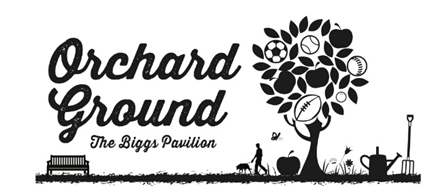 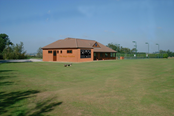 Orchard Ground Committee Meeting AgendaThursday 7th September 2017 - The Unicorn at 8pmAttendee’s:		Tennis Club Rep		Duncan Mack		Colin Antosiewicz			Martyn Waters		Michael Reilly	Miranda Gregory		Bob Paine					Mark Cheetham		Pippa CheethamMike Bush		Louise SimReview of Previous MinutesActions from Previous MinutesOrchard Ground Website Update & Fundraising Research - MWFundraising and other events – MG100 Club Update - BPFinancial / Accounts – MBBookings Update & Maximising usage – MCRelevant Activity Updates From Key ClubsMaintenance – CAParish Council Update – MRNorth Field Update – MWNew Committee MembersAOBDates of Future Meetings  Thursday 12th October @ UnicornThursday 16th November 19.30 AGM @ OGP and OGC following after